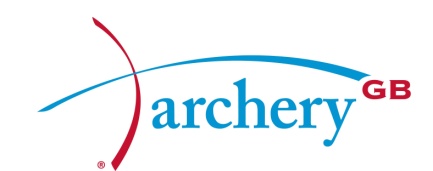 Junior Award Scheme 2017Congratulations to all the young archers who took part in the scheme this year. Whatever your score it represents the dedication and commitment to archery of our juniors and we thank all of you for your efforts. This year we received 46 JAWS Books, the same as last year. These represented junior archers from 15 clubs in 11 counties across all 5 English regions.The most points were scored by Jasmine Simpson with 1188 and the biggest points increase was Aimee Davis with +454.NameJAWS PointsClubCountyRegion1Jasmine Simpson1188Wyre Forest Company of ArchersWorcestershireWMAS2Aimee Davis1154West Essex BowmenEssexSCAS3Heather Hughes1033Nethermoss ArchersLancashireNCAS4Heike Palmer1001Wyre Forest Company of ArchersWorcestershireWMAS5Freya Palmer963Wyre Forest Company of ArchersWorcestershireWMAS6Rebecca Randall934Fosse Company of ArchersLeicestershireEMAS7Monty Orton833Meriden Archery ClubCWAAWMAS8Rhiannon Easton801Noak Hill ArchersEssexSCAS9Barnaby Grandin711Bowmen of WarfieldBerkshireSCAS10Holly Seaton699Bowmen of RutlandLeicestershire and RutlandEMAS11Charlie Medhurst654Redhill ArchersWorcestershireWMAS12Ella Shield651Cleve ArchersGloucestershireGWAS13Aneke Mayer 629Stalybridge Junior Archery ClubCheshireNCAS14Megan Havers613Hinckley ArchersLeicestershire and RutlandEMAS15Katie Roadknight597Redhill ArchersWorcestershireWMAS16Samuel Gulvin487Noak Hill ArchersEssexSCAS17Amy Roadknight444Redhill ArchersWorcestershireWMAS18Harry Kelly347Stalybridge Junior Archery ClubCheshireNCAS19Hannah Blaxall 308Audco ArchersShropshireWMAS20Anna Perkins300Cleve ArchersGloucestershireGWAS21Joshua Borders276Stalybridge Junior Archery ClubCheshireNCAS22Jack Lear271Stalybridge Junior Archery ClubCheshireNCAS23Freddie Lear255Stalybridge Junior Archery ClubCheshireNCAS24Patrick Orton248Meriden Archery ClubCWAAWMAS25Daniel Bowman244Meriden Archery ClubCWAAWMAS26Fearne Hinchliffe212Stalybridge Junior Archery ClubCheshireNCAS27Thomas Davis205West Essex BowmenEssexSCAS28Daniel Bowen186Long Mynd ArchersShropshireWMAS29William Lear140Stalybridge Junior Archery ClubCheshireNCAS30Claire Conduit120Stalybridge Junior Archery ClubCheshireNCAS31Sipahi Selim105Ebbsfleet Academy Junior ArchersKentSCAS32Euan O'Connor91Pennine ArchersYorkshireNCAS33=Mainrydas Balciunas85Ebbsfleet Academy Junior ArchersKentSCAS33=Rhianna Webster85Ebbsfleet Academy Junior ArchersKentSCAS35=Ellie Seaborne60Pennine ArchersYorkshireNCAS35=Ellie Wood60Ebbsfleet Academy Junior ArchersKentSCAS37=Adam Scott50Ebbsfleet Academy Junior ArchersKentSCAS37=Imogen Seaborne50Pennine ArchersYorkshireNCAS39=Adam Bayliff15Ebbsfleet Academy Junior ArchersKentSCAS39=Alfie Whitehead15Pennine ArchersYorkshireNCAS39=Emily Burton15Pennine ArchersYorkshireNCAS39=Harrison Blagbrough15Pennine ArchersYorkshireNCAS39=Harry Stevens15Ebbsfleet Academy Junior ArchersKentSCAS39=Luke Bayliff15Ebbsfleet Academy Junior ArchersKentSCAS39=Oscar Preece15Pennine ArchersYorkshireNCAS39=Ryan McNicol15Ebbsfleet Academy Junior ArchersKentSCASArchery GB is the trading name of the Grand National Archery Society, a company limited by guarantee no. 1342150 Registered in .